SHOPPING PREFERENCES OF OUR FRIENDSWe have asked six people. Three from France, two from Latvia and one from Greece. Most people say that they prefer jeans and t-shirt in their free time but one of them prefer trousers and t-shirt. On question what is their favorite clothes shop were answers differ. Three of them haven‘t got any favourite clothes shop and they like to shop in different shops. Kristaps’s favourite shop is Zara. Lena likes to shop at Ermou str at Syndagma Square. Clara likes to shop at Cache-cache, which is a French shop. Most people say that they buy the most trousers, blouses, shirts and skirts, shoes, jackets. Kristaps buys the most sport clothes. Lena described her favourite outfit like Bluejeans and t-shirt. Eva likes classy outfit and Madison said she likes a checked green shirt. They spend for clothes every month from 50 to 150 euro. Two of them like to shopping alone and three of them with friends.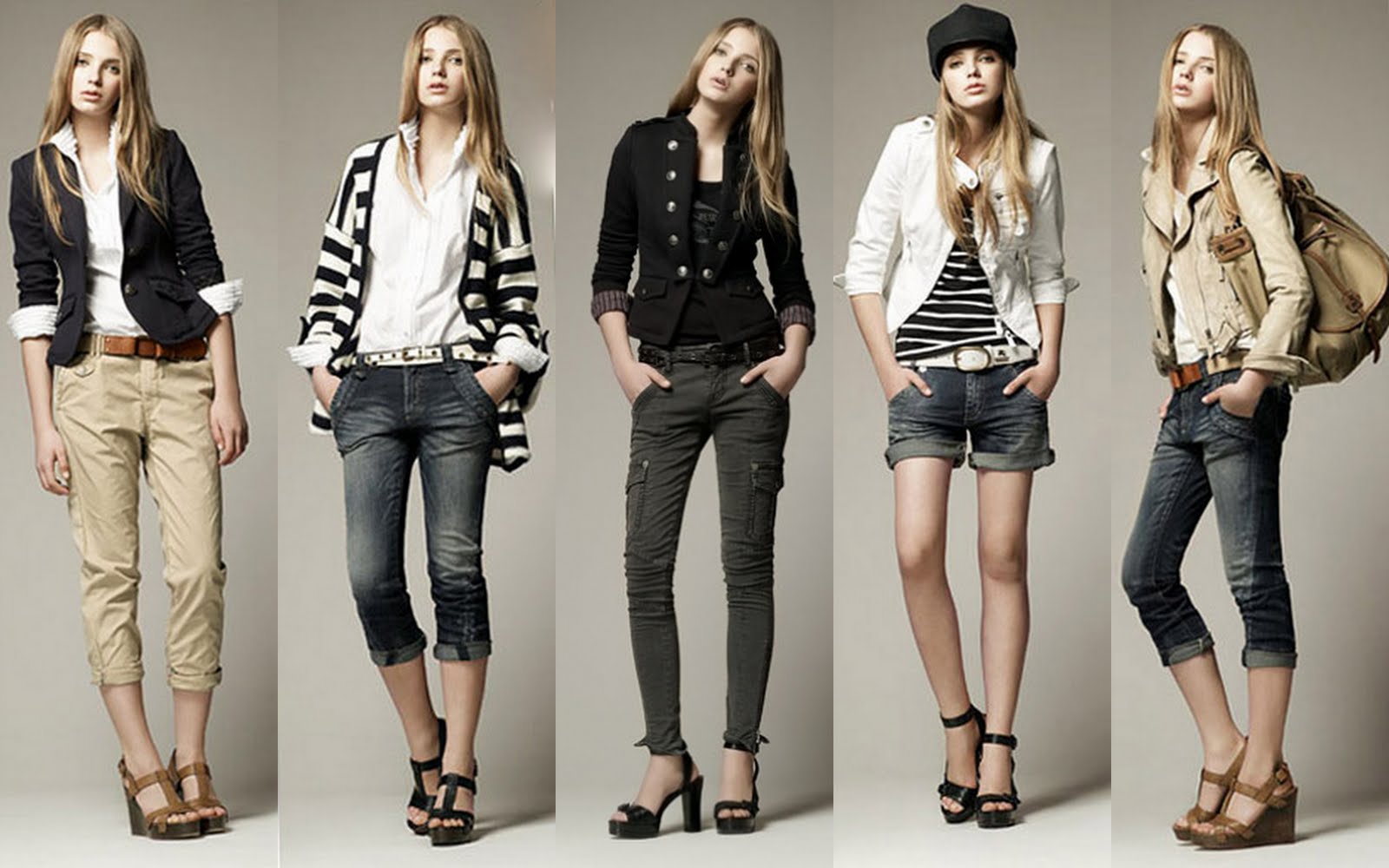 